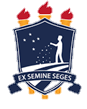 UNIVERSIDADE FEDERAL RURAL DE PERNAMBUCOINSTITUTO DE INOVAÇÃO, PESQUISA, EMPREENDEDORISMO, INTERNACIONALIZAÇÃO E RELAÇÕES INSTITUCIONAIS - INSTITUTO IPÊNINTER – NÚCLEO DE INTERNACIONALIZAÇÃOEdital Nº 04/2020-NINTER/IPÊde Inscrição para o Curso: INTRODUÇÃO À HISTÓRIA, RELIGIÕES E CULTURA DO LIBANO do Grupo Coimbra de Universidades Brasileiras (GCUB)O Núcleo de Internacionalização do Instituto Ipê torna público o edital para inscrições do curso: Introdução à História, Religiões e Cultura do Líbano, promovido pela Holy Spirit University of Kaslik – USEK Líbano, em parceria com o Grupo Coimbra de Universidades Brasileiras (GCUB).O curso terá carga horária de 30h (18h de aulas virtuais e 12h de atividades extras) e será ministrado em português. A modalidade será virtual, e acontecerá no período de 4 de novembro a 9 de dezembro de 2020 (6 semanas) com aulas semanais todas às quartas-feiras das 14h às 17h (horário de Brasília).Poderão participar estudantes de Pós-Graduação, servidores docentes e técnico-administrativos, bem como servidores em cargos de gestão. As vagas são limitadas conforme o quadro a seguir:1. QUADRO DE VAGAS2. Critérios de SeleçãoDevido ao número reduzido de vagas, e seguindo orientações da CGUB para atingir as categorias da Instituição indicadas no quadro de vagas acima, serão classificados os servidores docentes, servidores com cargo de gestão e servidores técnico-administrativos com vínculo mais antigo na UFRPE, considerando a data de admissão na universidade. Os casos de empate serão resolvidos observando-se a ordem de inscrição, considerando a hora, minutos e segundos registrados no envio formulário eletrônico conforme item 3.1 deste edital.As vagas para discentes da Pós-Graduação serão preenchidas, prioritariamente, pelos candidatos com menos tempo faltando para a conclusão do respectivo curso (Mestrado ou Doutorado), ou seja, aqueles matriculados em semestre mais próximo do final do curso. Os casos de empate serão resolvidos observando-se a ordem de inscrição, considerando a hora, minutos e segundos registrados no envio formulário eletrônico conforme item 3.1 deste edital.Caso não sejam preenchidas as vagas de uma ou mais categorias, poderá ser efetuada a redistribuição das vagas disponíveis para os candidatos inscritos nas demais categorias, de modo que seja garantido o total das cinco vagas destinadas à UFRPE.3. Etapas da Inscrição3.1 Preenchimento de formulário de inscrição acessando o link correspondente abaixo:3.1.1 Para candidatos às vagas de discente de pós-graduação - https://forms.gle/pVW75yTZJowoKCP773.1.2 Para candidatos à vaga de servidor docente - https://forms.gle/vsk6FNxydzBR2w91A3.1.3 Para candidatos à vaga de servidor técnico-administrativo - https://forms.gle/ykxsZUS5FjupwwCg63.1.4 Para candidatos à vaga de servidor com cargo de gestão - https://forms.gle/ZQSLAV1cxBDtsgiM93.2. Envio de documentação comprobatória de vínculo para o e-mail chamado.ipe@ufrpe.br - No campo “assunto”, o candidato deve escrever INSCRIÇÃO CURSO CULTURA DO LÍBANO, e anexar os seguintes documentos: 3.2.1 Para servidores, documento emitido pelo SIPAC ou PROGEPE, onde conste a data de admissão;3.2.2 Para alunos de pós-graduação, declaração de matrícula constando os semestres cursados (documento emitido pelo Siga ou Coordenação do Programa).3.3 Os candidatos que não cumprirem as duas etapas descritas acima terão a inscrição invalidada.4. Cronograma  O prazo da inscrição será até o dia 28 de Outubro de 2020, às 17:00h (horário de Brasília). A lista de selecionados está prevista para ser publicada no site oficial da UFRPE (www.ufrpe.br) e nas redes sociais do Instituto Ipê até o dia 30 de Outubro de 2020.Recife, 23 de Outubro de 2020.	CategoriasTotal de Vagas: 05Discente de Pós-Graduação02Servidor docente01Servidor técnico- administrativo01servidor com cargo de gestão                        01 